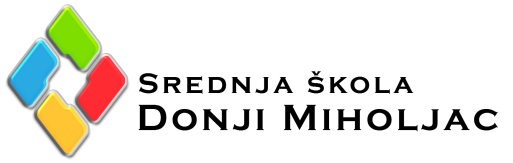 Popis učenika koji imaju pravo izlaska na pomoćnički ispiti u ljetnom roku1. AUTOMEHANIČAR2. STROJOBRAVAR3. TOKAREdi SučićMatija ŠnalcerToni ZdunićDenis ŠvaljekMatej DurmišiStjepan StarčevićMatej MaslaćMarko VinkovićMarko BrkanićBoris KneževićDarijo KrznarPetar RanogajecMarko JovanovićEmanuel MajdenićStevo LacovićMatko VicićKarlo KorovMario BalažDavor KusturićIvan KameničkiFilip Schwerer